 T.C.BURDUR MEHMET AKİF ERSOY ÜNİVERSİTESİSOSYAL BİLİMLER ENSTİTÜSÜ2021-2022 EĞİTİM ÖĞRETİM YILI BAHAR YARIYILILİSANSÜSTÜ PROGRAMLARA ÖĞRENCİ ALIMI İLANI(DOKTORA, TEZLİ/TEZSİZ YÜKSEK LİSANS)BAŞVURU TARİHLERİ: 10 Ocak 2022 tarihinde başlayıp 23 Ocak 2022 Saat 23.59’akadar devam edecektir.BAŞVURU ŞEKLİ: https://basvuru.mehmetakif.edu.tr/ linkinden online olarak yapılacaktır. Posta yolu ile veya şahsen başvuru kabul edilmemektedir. (yatay geçiş başvuruları şahsen olacaktır)KESİN KAYITLAR ONLINE OLACAKTIRÖNEMLİ AÇIKLAMALAR:Üniversitemiz 2021-2022 Eğitim-Öğretim Bahar Yarıyılı eğitimi yüz yüze gerçekleştirilecektir.Tüm başvurular https://basvuru.mehmetakif.edu.tr adresindeki başvuru sisteminden gerçekleştirilecektir. (Yatay geçiş başvuruları hariç) posta/e-posta veya şahsen başvuru kabul edilmemektedir.Adaylar en fazla iki farklı Anabilim Dalına başvuru yapabilirler.Kesin kayıt hakkı kazanan öğrencilerin kayıt işlemleri de https://basvuru.mehmetakif.edu.tr bağlantısından gerçekleştirilecektir.Kesin kayıt olan adaylar öğrenci belgelerini ve durumlarını 21 Şubat 2022 tarihinden itibaren e-devlet üzerinden görüntüleyebilirler. Kesin kayıt olan erkek öğrencilerimizin askerlik sevk tehir talepleri ensitümüz tarafından kayıt esnasında gerçekleştirilir. Öğrencilerimiz; sevk tehir durumlarını takip etmekle sorumludur. Başka bir nedenle sevk tehiri bulunan öğrencilerin sevk tehirleri bağlı oldukları askerlik şubesi tarafından reddedilmektedir. Dolayısıyla, kayıt olmadan önce lütfen askerlik durumunuzu kontrol ediniz.Enstitü Müdürlüğü, Pandemi sürecindeki gelişmeler doğrultusunda ilanda belirtilen başvuru takvimi, sınav yöntemi, kayıt şekli ve tarihinde güncelleme yapabilir.Adaylar başvuru, sınav ve kayıt süreci ile ilgili gelişmeleri Enstitümüz internet sayfasından takip etmelidir.Başvuruda bulunulan Programdaki Kontenjan sayısının 4 (dört) katı aday sayısı kadar yedek aday değerlendirmeye alınacaktır. Sadece Burdur Mehmet Akif Ersoy Üniversitesi diploma programlarından mezun olan program birincisinin veya Asım’ın Nesli Başarı Belgesi ya da Asım’ın Nesli Üstün Başarı Belgesi almaya hak kazanan adayların ilgili programın ilanında gerektirdiği genel ve özel koşulları sağlamak şartıyla istedikleri Tezli Yüksek Lisans programına müracaat etmeleri mümkündür. Program birincisi olarak veya Asım’ın Nesli Başarı Belgesi ya da Asım’ın Nesli Üstün Başarı Belgesi almaya hak kazanmış olarak müracaat eden adayların, kontenjan sınırlaması olmaksızın ve sıralamaya dâhil edilmeksizin “başarılı” olarak kayıt yaptırabilme hakkı bulunmaktadır.Yukarıda belirtilen belgelerin online başvuru sırasında sisteme yüklenmesi gerekmektedir.Sorularınızı eposta ile bildirmeniz halinde, birimimizce geri dönüş sağlanacaktır.Sosyal Bilimler Enstitüsü İletişim Bilgileri:E-Posta Adresi: sbe@mehmetakif.edu.trTelefon: (0248) 213 31 65Telefon: (0248) 213 31 71Telefon: (0248) 213 31 73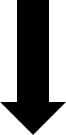 DOKTORA BAŞVURULARIYAZILI veya SÖZLÜ SINAV YERLERİ: Tezli/Tezsiz Yüksek Lisans Programlarında Yazılı/Sözlü Sınav Yapılmayacaktır. Yazılı veya sözlü sınavlar sadece Doktora programlarında uygulanacaktır. (Tezli/Tezsiz Yüksek Lisans Program başvurularında sınav yapılmayacaktır.) DOKTORA PROGRAMI BAŞVURU KOŞULLARI ve GEREKLİ BELGELER:Tezli yüksek lisans programı mezunu olmak. (Diploma/mezuniyet belgesi)Başvurulan programın puan türünden ALES’ten en az 55 puan almış olmak. (ALES sonuç Belgesi 5 (beş) yıl geçerlidir.)YÖK tarafından kabul edilen merkezî yabancı dil sınavları ile eşdeğerliği kabul edilen uluslararası yabancı dil sınavlarından en az 55 puan veya ÖSYM tarafından eşdeğerliği kabul edilen uluslararası yabancı dil sınavlarından bu puan muadili bir puan almış olmak. (Yabancı Dil Sonuç Belgesi 5 (beş) yıl geçerlidir.)Diploma/mezuniyet notu. (Başvurularda değerlendirmeye alınan mezuniyet notu öğrencinin edevlet sisteminde yer alan şekli ile değerlendirmeye alınır: E-devlet sisteminde öğrencinin başarı notu sadece 100'lük sistemde var ise var olan şekli ile değerlendirmeye alınır. E-devlet sisteminde öğrencinin sadece 4'lük sistemdeki notu var ise, bu not YÖK dönüşüm tablosu kullanılarak 100'lük sisteme çevirilerek değerlendirmeye alınır. E-devlet sisteminde hem 100'lük hem de 4'lük sistemde notu var ise öğrencinin notu 4’lük sistemde değerlendirmeye alınarak YÖK dönüşüm tablosu ile 100’lük sisteme çevrilir.* Not: Adaylar, online başvuru sırasında yukarıda belirtilen mezuniyet ve sınav sonuçları ile ilgili e-devlet sistemindeki kayıtlı bilgilerini kullanacaktır.Lisans Diploması (Diploma/mezuniyet belgesi-manuel yüklenecektir.)Yabancı ülkelerde lisans ve yüksek lisans programlarını bitirmiş Türk uyruklu öğrencilerin YÖK’ten denklik belgesi almış olmaları ve başvuruda ibraz etmeleri gerekir.DEĞERLENDİRME (DOKTORA)Doktora programlarına öğrenci kabulünde; ALES puanı, yüksek lisans not ortalaması, yabancı dil puanı ve yazılı veya sözlü sınav sonucu değerlendirilir. Değerlendirmede; - ALES sınavı puanının		%50'si, - Yüksek lisans not ortalamasının 	%20'si, - Yabancı dil puanının 		%10'u, - Yazılı veya sözlü sınav puanının 	%20'si dikkate alınır ve toplamda en az 65 puan alanlar arasında sıralama yapılır.  Başarı notlarının eşit olması halinde sırasıyla ALES sınavı puanı, yüksek lisans mezuniyet notu, yabancı dil puanı yüksek olan adaya öncelik tanınır.Yazılı veya sözlü sınavına girmeyen adayların başarı notu hesaplanmaz ve değerlendirmeye alınmaz.YATAY GEÇİŞ BAŞVURU KOŞULLARI VE BELGELERİ:(Başvurular Şahsen Enstitüye Yapılacaktır.)http://sbe.mehmetakif.edu.tr/index.php?page=formlar sayfasındaki Yatay Geçiş Formu ve ekleri,Öğrenim gördüğü lisansüstü programında en az bir yarıyılı tamamlamış, geldiği programda devam ettiği derslerin tamamını başarmış ve başarı notu ortalamasının doktora için 100 tam puan üzerinden en az 75 puan veya eşdeğeri puan almış olması gerekir.Yatay geçiş yapacak öğrencinin enstitü programlarının başvuru koşullarını sağlaması gerekir.Yatay geçiş yapmak isteyen öğrenciler mülakat sınavına girmeyeceklerdir.Tez aşamasındaki öğrenciler yatay geçiş yapamaz.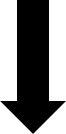 TEZLİ YÜKSEK LİSANS BAŞVURULARITEZLİ YÜKSEK LİSANS PROGRAMI BAŞVURU KOŞULLARI ve GEREKLİ BELGELERLisans diplomasına veya YÖK tarafından eşdeğerliği kabul edilen yurt dışı fakülte veya yüksekokul diplomasına sahip olmak. (Diploma/mezuniyet Belgesi)Başvurulan programın puanı türünde en az 55 ALES puanına sahip olmak. (ALES sonuç Belgesi 5 (beş) yıl geçerlidir.)YÖK tarafından kabul edilen ve ÖSYM tarafından yapılan merkezî yabancı dil sınavları ile ÖSYM tarafından eşdeğerliği kabul edilen uluslararası yabancı dil sınavlarından birine girmiş olmak. (Yabancı Dil Sonuç Belgesi 5 (beş) yıl geçerlidir.)Diploma/mezunşyet notu. (Başvurularda değerlendirmeye alınan mezuniyet notu öğrencinin edevlet sisteminde yer alan şekli ile değerlendirmeye alınır: E-devlet sisteminde öğrencinin başarı notu sadece 100'lük sistemde var ise var olan şekli ile değerlendirmeye alınır. E-devlet sisteminde öğrencinin sadece 4'lük sistemdeki notu var ise, bu not YÖK dönüşüm tablosu kullanılarak 100'lük sisteme çevirilerek değerlendirmeye alınır. E-devlet sisteminde hem 100'lük hem de 4'lük sistemde notu olan öğrencinin notu 4’lük sistemde değerlendirmeye alınarak YÖK dönüşüm tablosu ile 100’lük sisteme çevrilir.* Not: Adaylar, online başvuru sırasında yukarıda belirtilen mezuniyet ve sınav sonuçları ile ilgili e-devlet sistemindeki kayıtlı bilgilerini kullanacaktır.Yabancı ülkelerde lisans ve yüksek lisans programlarını bitirmiş Türk uyruklu öğrencilerin YÖK’ten denklik belgesi almış olmaları ve başvuruda ibraz etmeleri gerekir.DEĞERLENDİRME (TEZLİ Y.L.Değerlendirmede; - ALES sınavı puanının		 %50'si, - Lisans not ortalamasının	 %40'ı, - Yabancı dil puanının 		%10'u, dikkate alınarak sıralama yapılır. 2- Başarı notlarının eşit olması halinde sırasıyla ALES sınavı puanı, lisans mezuniyet notu, yabancı dil puanı yüksek olan adaya öncelik tanınır.YATAY GEÇİŞ BAŞVURU KOŞULLARI VE BELGELERİ: :(Başvurular Şahsen Enstitüye Yapılacaktır.)http://sbe.mehmetakif.edu.tr/index.php?page=formlar sayfasındaki Yatay Geçiş Formu ve ekleri,Öğrenim gördüğü lisansüstü programında en az bir yarıyılı tamamlamış, geldiği programda devam ettiği derslerin tamamını başarmış ve başarı notu ortalamasının yüksek lisans için 100 tam puan üzerinden en az 70 puan veya eşdeğeri puan almış olması gerekir.Yatay geçiş yapacak öğrencinin enstitü programlarının başvuru koşullarını sağlaması gerekir. Yatay geçiş yapmak isteyen öğrenciler mülakat sınavına girmeyeceklerdir.Tez aşamasındaki öğrenciler yatay geçiş yapamaz.TEZSİZ YÜKSEK LİSANS BAŞVURULARITEZSİZ/UZAKTAN EĞİTİM TEZSİZ YÜKSEK LİSANS PROGRAMLARINA BAŞVURU KOŞULLARI VE DEĞERLENDİRME:Lisans diplomasına veya YÖK tarafından eşdeğerliği kabul edilen yurt dışı fakülte veya yüksekokul diplomasına sahip olmak. (Diploma/mezuniyet Belgesi)Tezsiz Yüksek Lisans II. Öğretim programlarında ALES ve Yabancı Dil puanı şartı aranmamaktadır. Başarı sıralaması Lisans mezuniyet notuna göre yapılacaktır.Diploma/mezuniyet notu. (Başvurularda değerlendirmeye alınan mezuniyet notu öğrencinin edevlet sisteminde yer alan şekli ile değerlendirmeye alınır: E-devlet sisteminde öğrencinin başarı notu sadece 100'lük sistemde var ise var olan şekli ile değerlendirmeye alınır. E-devlet sisteminde öğrencinin sadece 4'lük sistemdeki notu var ise, bu not YÖK dönüşüm tablosu kullanılarak 100'lük sisteme çevirilerek değerlendirmeye alınır. E-devlet sisteminde hem 100'lük hem de 4'lük sistemde notu olan öğrencinin notu 4’lük sistemde değerlendirmeye alınarak YÖK dönüşüm tablosu ile 100’lük sisteme çevrilir.* Not: Adaylar, online başvuru sırasında yukarıda belirtilen mezuniyet ve sınav sonuçları ile ilgili e-devlet sistemindeki kayıtlı bilgilerini kullanacaktır.Sosyal Bilimler Enstitüsü İletişim Bilgileri:E-Posta Adresi: sbe@mehmetakif.edu.trTelefon: (0248) 213 31 65Telefon: (0248) 213 31 71Telefon: (0248) 213 31 73BURDUR MEHMET AKİF ERSOY ÜNİVERSİTESİSOSYAL BİLİMLER ENSTİTÜSÜ 2021–2022 EĞİTİM-ÖĞRETİM YILI BAHAR YARIYILILİSANSÜSTÜ ÖĞRENCİ ALIMI AKADEMİK TAKVİMİ BURDUR MEHMET AKİF ERSOY ÜNİVERSİTESİSOSYAL BİLİMLER ENSTİTÜSÜ 2021–2022 EĞİTİM-ÖĞRETİM YILI BAHAR YARIYILILİSANSÜSTÜ ÖĞRENCİ ALIMI AKADEMİK TAKVİMİ BAHAR YARIYILI ÖĞRENCİ BAŞVURU TAKVİMİBAHAR YARIYILI ÖĞRENCİ BAŞVURU TAKVİMİ10-23 Ocak 2022 Lisansüstü Programlara Başvurular ve Yatay Geçiş Başvuruları26-27 Ocak 2022Yazılı veya sözlü sınavlar (Doktora Programları İçin)02 Şubat 2022Lisansüstü Programlara Yapılan Başvuru Sonuçlarının Duyurulması İçin Son Gün02-07 Şubat 2022Kazanan (Asil) Öğrencilerin Lisansüstü Programlara Kesin Kayıtları08-16 Şubat 2022Yedek Listeden Kazanan Öğrencilerin Duyurusu ve Kayıtları (Doktora-Tezli Y.L.)08-25 Şubat 2022Yedek Listeden Kazanan Öğrencilerin Duyurusu ve Kayıtları (Tezsiz Y.L.)BURDUR MEHMET AKİF ERSOY ÜNİVERSİTESİSOSYAL BİLİMLER ENSTİTÜSÜ DOKTORA PROGRAMI KONTENJANLARIBURDUR MEHMET AKİF ERSOY ÜNİVERSİTESİSOSYAL BİLİMLER ENSTİTÜSÜ DOKTORA PROGRAMI KONTENJANLARIBURDUR MEHMET AKİF ERSOY ÜNİVERSİTESİSOSYAL BİLİMLER ENSTİTÜSÜ DOKTORA PROGRAMI KONTENJANLARIBURDUR MEHMET AKİF ERSOY ÜNİVERSİTESİSOSYAL BİLİMLER ENSTİTÜSÜ DOKTORA PROGRAMI KONTENJANLARIBURDUR MEHMET AKİF ERSOY ÜNİVERSİTESİSOSYAL BİLİMLER ENSTİTÜSÜ DOKTORA PROGRAMI KONTENJANLARIANA BİLİMDALI -PROGRAMYATAY GEÇİŞALES PUAN TÜRÜKONTENJAN AÇIKLAMAFİNANS ve BANKACILIK ANA BİLİMDALI(Finans ve Bankacılık Dr. Prog.)--EA3(3 kişi) -Bankacılık ve Finans, Finans ve Bankacılık, Bankacılık ve Sigortacılık, Ekonomi ve Finans Anabilim Dallarının birisinden Tezli Yüksek Lisans yapmış olmak. COĞRAFYA ANA BİLİMDALI(Coğrafya Dr. Prog.)1SÖZEL5(5 kişi) -Coğrafya Lisans ve Coğrafya Tezli Yüksek Lisans mezunu olmak.İKTİSAT ANA BİLİMDALI(İktisat Dr. Prog.)1EA3(3 kişi)- İktisat, Ekonomi ve Finans, Ekonomi, Finansal Ekonomi, Finansal İktisat ve Finans Ekonomisi alanlarının birisinden Tezli Yüksek Lisans yapmış olmak. İŞLETME ANA BİLİMDALI(İşletme Dr Prog.)-EA20(10 kişi-Alan İçi) -İşletme Anabilim Dalında Tezli Yüksek Lisans yapmış olmak.İŞLETME ANA BİLİMDALI(İşletme Dr Prog.)-EA20(10 kişi-Alan Dışı) -Muhasebe ve Finansal yönetim,-Ekonometri, İstatistik,-İnsan Kaynakları Yönetimi,-Endüstri Mühendisliği,-Sağlık Yönetimi,-Halkla İlişkiler ve Tanıtım -Turizm İşletmeciliği Anabilim Dallarının birisinden Tezli Yüksek Lisans yapmış olmak.MUHASEBE VE FİNANSAL YÖNETİM ANA BİLİMDALI (Muhasebe ve Fin. Dr. Prog.)1EA5(5 kişi) -Muhasebe ve Finans Yönetimi, -Muhasebe ve Finansal Yönetim, Muhasebe, -İşletme,  İktisat, Maliye, -Aktüerya, Bankacılık ve Sigortacılık, Bankacılık ve Finans, - Ekonomi ve Finans, Uluslararası Ticaret ve Finans,- Sermaye Piyasaları ve Portföy Yönetimi, - Sigortacılık ve Risk Yönetimi, - Turizm İşletmeciliği ve Otelcilik Anabilim Dallarının birisinden Tezli Yüksek Lisans yapmış olmak.YÖNETİM BİLİŞİM SİSTEMLERİ ANA BİLİMDALI(Yönetim Bilişim Sist. Dr. Prog.)3EA7(3 kişi-Alan İçi) -Yönetim Bilişim Sistemleri, -İşletme Enformatiği Ana Bilim Dallarının birisinden Tezli Yüksek Lisans yapmış olmak.YÖNETİM BİLİŞİM SİSTEMLERİ ANA BİLİMDALI(Yönetim Bilişim Sist. Dr. Prog.)3EA7(2 kişi-Alan Dışı) -Bilgisayar Teknolojileri ve Bilişim Sistemleri, -Bilgisayar Mühendisliği,-Yazılım Mühendisliği Ana Bilim Dallarının birisinden Tezli Yüksek Lisans yapmış olmak.YÖNETİM BİLİŞİM SİSTEMLERİ ANA BİLİMDALI(Yönetim Bilişim Sist. Dr. Prog.)3EA7(2 kişi-Alan Dışı) -Siyasal Bilgiler veya İşletme Ana Bilim Dallarının herhangi birisinden Tezli Yüksek Lisans yapmış olmak.SİYASET BİLİMİ ve KAMU YÖNETİMİ ANA BİLİMDALI (Siy. Bilm. ve Kamu Yön. Dr. Prog.)--EA/SÖZEL5(5 kişi)  - Lisans veya Yüksek Lisans derecelerinden en az birini Siyaset Bilimi ve Kamu Yönetimi veya Kamu Yönetimi alanında yapmış olmak.TURİZM İŞLETMECİLİĞİ ANA BİLİMDALI(Turizm İşletmeciliği Dr. Prog.)-EA7(7 kişi) ) -Turizm İşletmeciliği Tezli Yüksek Lisans yapmış olmak.   TARİH ABD.(Tarih Dr.)--SÖZEL1(1 kişi) Tarih Ana Bilim Dalından Tezli Yüksek Lisans mezunu olmak. - Lisans veya yüksek lisans derecesini başvurdukları doktora programından farklı alanlarda almış olan öğrencilere Ana Bilim Dalının uygun görmesi halinde Bilimsel Hazırlık Dersleri verilebilir.  - Lisans veya yüksek lisans derecesini başvurdukları doktora programından farklı alanlarda almış olan öğrencilere Ana Bilim Dalının uygun görmesi halinde Bilimsel Hazırlık Dersleri verilebilir.  - Lisans veya yüksek lisans derecesini başvurdukları doktora programından farklı alanlarda almış olan öğrencilere Ana Bilim Dalının uygun görmesi halinde Bilimsel Hazırlık Dersleri verilebilir.  - Lisans veya yüksek lisans derecesini başvurdukları doktora programından farklı alanlarda almış olan öğrencilere Ana Bilim Dalının uygun görmesi halinde Bilimsel Hazırlık Dersleri verilebilir.  - Lisans veya yüksek lisans derecesini başvurdukları doktora programından farklı alanlarda almış olan öğrencilere Ana Bilim Dalının uygun görmesi halinde Bilimsel Hazırlık Dersleri verilebilir. DOKTORA PROGRAMLARI SINAV BİLGİLERİDOKTORA PROGRAMLARI SINAV BİLGİLERİDOKTORA PROGRAMLARI SINAV BİLGİLERİDOKTORA PROGRAMLARI SINAV BİLGİLERİProgramı:Sınav Türü:Tarihi-Saati:Sınav Yeri:Bankacılık ve FinansYazılı Sınav26.01.202211.00İİBF A Blok 3. Kat  Amfi-109CoğrafyaYazılı Sınav26/01/202211.00Fen Edebiyat Fak. Coğrafya Bölümü A-139 nolu SalonİşletmeYazılı Sınav26/01/202210.00İİBF A Blok 2.Kat 214 nolu SalonİktisatYazılı Sınav26/01/202210.00İİBF İktisat Bölümü-Seminer SalonuMuhaseve ve FinansmanYazılı Sınav26/01/202209.30Bucak Zeliha Tolunay Uygulamalı Teknoloji ve İşletmecilik Yüksek Okulu-Muhasebe Lisansüstü sınıfı -BUCAKSiyaset Bilimi ve Kamu YönetimiYazılı Sınav26/01/202211.00İİBF A-305 nolu SalonTarihYazılı Sınav26/01/202211.00Fen Edebiyat Fak. Tarih Bölümü Seminer Odası Yönetim Bilişim SistemleriYazılı Sınav26.01.202211:00Bucak Zeliha Tolunay Uygulamalı Teknoloji ve İşletmecilik Yüksek Okulu-YBS Lisansüstü sınıfı C-203 numaralı derslik / BUCAKTurizm İşletmeciliğiYazılı Sınav26/01/202211.00Turizm İşletmeciliği ve Otelcilik YüksekokuluBURDUR MEHMET AKİF ERSOY ÜNİVERSİTESİSOSYAL BİLİMLER ENSTİTÜSÜ TEZLİ YÜKSEK LİSANS PROGRAM KONTENJANLARIBURDUR MEHMET AKİF ERSOY ÜNİVERSİTESİSOSYAL BİLİMLER ENSTİTÜSÜ TEZLİ YÜKSEK LİSANS PROGRAM KONTENJANLARIBURDUR MEHMET AKİF ERSOY ÜNİVERSİTESİSOSYAL BİLİMLER ENSTİTÜSÜ TEZLİ YÜKSEK LİSANS PROGRAM KONTENJANLARIBURDUR MEHMET AKİF ERSOY ÜNİVERSİTESİSOSYAL BİLİMLER ENSTİTÜSÜ TEZLİ YÜKSEK LİSANS PROGRAM KONTENJANLARIBURDUR MEHMET AKİF ERSOY ÜNİVERSİTESİSOSYAL BİLİMLER ENSTİTÜSÜ TEZLİ YÜKSEK LİSANS PROGRAM KONTENJANLARIANABİLİMDALI (ABD.)- PROGRAMYATAY GEÇİŞALES PUAN TÜRÜKONTENJAN AÇIKLAMAAİLE ÇALIŞMALARI ANA BİLİMDALI(Aile Çalışmaları Tezli Y.L. Prog.)2EA/SÖZEL/SAYISAL16(16 Kişi) -Herhangi bir lisans programı mezunu olmak.ARKEOLOJİ ANA BİLİMDALIArkeoloji Tezli Y.L Prog.)1EA5(5 kişi) Arkeoloji Bölümü mezunu olmak.COĞRAFYA ANA BİLİMDALI(Coğrafya Tezli Y.L. Prog.)2SÖZEL6(6 kişi) Coğrafya lisans örgün eğitim mezunu olmak.İŞLETME ANA BİLİMDALI(İşletme Tezli Y.L. Prog.)-EA26(5 Kişi-Yönetim ve Organizasyon Çalışma Alanı)- İşletme,- Sağlık Yönetimi, İnsan Kaynakları Yönetimi,- Halkla İlişkiler ve Tanıtım bölümlerinin birinden mezun olmak.İŞLETME ANA BİLİMDALI(İşletme Tezli Y.L. Prog.)-EA26(7 kişi-Muhasebe ve Finansman Çalışma Alanı)- İşletme,- Muhasebe ve Finansal Yönetim bölümlerinden birinden mezun olmak.İŞLETME ANA BİLİMDALI(İşletme Tezli Y.L. Prog.)-EA26(6 kişi-Üretim Yönetimi ve Pazarlama Çalışma Alanı)- İşletme bölümü mezunu olmak.İŞLETME ANA BİLİMDALI(İşletme Tezli Y.L. Prog.)-EA26(2 kişi- Sayısal Yönetmler Çalışma Alanı) -İşletme, -Endüstri Mühendisliği, -İstatistik,-Ekonometri bölümlerinin birinden mezun olmak.İŞLETME ANA BİLİMDALI(İşletme Tezli Y.L. Prog.)-EA26(6 kişi-Ticaret Hukuku Çalışma Alanı) -İşletme bölümü veya-Hukuk Fakültesi mezunu olmak. SİYASET BİLİMİ VE KAMU YÖNETİMİ ANA BİLİMDALI(Siyaset Bilimi ve Kamu Yönetimi Tezli Y.L. Prog.)--EA/SÖZEL10(7 kişi-Alan İçi) Fakültelerin Siyaset Bilimi ve Kamu Yönetimi veya Kamu Yönetimi bölümünden mezun olmak.SİYASET BİLİMİ VE KAMU YÖNETİMİ ANA BİLİMDALI(Siyaset Bilimi ve Kamu Yönetimi Tezli Y.L. Prog.)--EA/SÖZEL10(3 kişi-Alan Dışı) - Hukuk Fakültesi veya Fakültelerin İşletme, Uluslararası İlişkiler, Maliye, Sağlık Yönetimi, - Sosyoloji, Çalışma Ekonomisi ve Endüstri İlişkileri bölümlerinin birinden mezun olmak.TURİZM İŞLETMECİLİĞİ ANA BİLİMDALI (Turizm İşletmeciliği Tezli Y.L. Prog)-EA9(9 kişi) ) Turizm alanı ile ilgili bölümlerden birinden mezun olmak.   MUHASEBE VE FİNANSAL YÖNETİM ANA BİLİMDALI (Muhasebe ve Fin. Tezli Y. L. Prog.)2EA30(10 kişi-Alan İçi) -Muhasebe, -Muhasebe ve Finansal Yönetim, -Muhasebe ve Finans Yönetimi,-Muhasebe ve Denetim bölümlerinin birinden mezun olmak.MUHASEBE VE FİNANSAL YÖNETİM ANA BİLİMDALI (Muhasebe ve Fin. Tezli Y. L. Prog.)2EA30(20 kişi-Alan Dışı) - İşletme, İktisat, Maliye,- Aktüerya Bilimleri, - Bankacılık, Bankacılık ve Sigortacılık, Bankacılık ve Finans, Finans ve Bankacılık, Gümrük İşletme,-  Ekonomi, Ekonomi ve Finans, İslam İktisadı ve Finans, İşletme Bilgi Yönetimi, - Sermaye Piyasası,  Sermaye Piyasaları ve Portföy Yönetimi, - Sigortacılık, Sigortacılık ve Aktüerya Bilimleri,   Sigortacılık ve Risk Yönetimi, - Uluslararası Finans, Uluslararası Finans ve Bankacılık, Uluslararası İşletme Yönetimi, Uluslararası Ticaret ve Finans, Uluslararası Ticaret ve Finansman, Uluslararası Ticaret ve İşletmecilik, Uluslararası İşletme Yönetimi bölümlerinin birinden mezun olmak.SOSYAL HİZMET ANA BİLİMDALISosyal Politika ve Sosyal Hizmet Tezli Y.L. Prog.)-EA6(4 kişi-Alan İçi) Fakültelerin Sosyal Hizmet, Çalışma Ekonomisi ve Endüstri İlişkileri Lisans bölümlerinin birinden mezun olmak.SOSYAL HİZMET ANA BİLİMDALISosyal Politika ve Sosyal Hizmet Tezli Y.L. Prog.)-EA6(2 kişi-Alan Dışı) İktisat, İşletme, Kamu Yönetimi, Sağlık Yönetimi, Sosyoloji, Gerontoloji Lisans bölümlerinin birinden mezun olmak.SAĞLIK YÖNETİMİ ANA BİLİMDALI(Sağlık Yönetimi Tezli Y.L. Prog.)-EA1010(7 kişi-Alan İçi)Fakültelerin Sağlık Yönetimi bölümlerinden mezun olmak.SAĞLIK YÖNETİMİ ANA BİLİMDALI(Sağlık Yönetimi Tezli Y.L. Prog.)-EA1010(3 kişi-Alan Dışı) İşletme, Hemşirelik, Acil Afet Yönetimi veya Tıp Fakültesi bölümlerinden mezun olmakSOSYOLOJİ ANA BİLİMDALI(Sosyoloji Tezli Y.L. Prog.)2EA1515(10 kişi-Alan İçi) - Örgün Eğitim veren Fakültelerin Sosyoloji bölümünden mezun olmak.SOSYOLOJİ ANA BİLİMDALI(Sosyoloji Tezli Y.L. Prog.)2EA1515(5 kişi-Alan Dışı) - Örgün Eğitim veren Fakültelerin Sosyal bölümlerinden mezun olmak.GÖRSEL İLETİŞİM TASARIMI ANA BİLİMDALI(Görsel İletişim Tasarımı Tezli Y.L. Prog.)-EA/SÖZEL/SAYISAL1212(12 kişi)İlgili Fakültelerin Grafik, Grafik Tasarımı, Grafik Sanatlar, Görsel İletişim Tasarımı, Dijital Oyun Tasarımı, Çizgi Film ve Animasyon, Grafik Öğretmenliği veya Resim-İş Öğretmenliği Lisans bölümlerinin birinden mezun olmak.YÖNETİM BİLİŞİM SİSTEMLERİ ANA BİLİMDALI(Yönetim Bilişim Sist. Tezli Y. L.Prog.)3EA1515(7 kişi-Alan İçi) -Yönetim Bilişim Sistemleri,-İşletme Enformatiği bölümlerinin birinden mezun olmak.YÖNETİM BİLİŞİM SİSTEMLERİ ANA BİLİMDALI(Yönetim Bilişim Sist. Tezli Y. L.Prog.)3EA1515(4 kişi-Alan Dışı) -İktisadi ve İdari Bilimler Fakültesi,-Siyasal Bilgiler Fakültesi,-İşletme Fakültesi bölümlerinden mezun olmak.YÖNETİM BİLİŞİM SİSTEMLERİ ANA BİLİMDALI(Yönetim Bilişim Sist. Tezli Y. L.Prog.)3EA1515(4 kişi-Alan Dışı) - Mühendislik, - Matematik, - Bilgisayar Teknolojileri ve Bilişim Sistemleri- Bilgisayar ve Öğretim Teknolojileri Öğretmenliği bölümlerinin birinden mezun olmak. GASTRONOMİ VE MUTFAK SANATLARI ANA BİLİMDALI(Gastronomi ve Mutfak Sanatları Tezli Y.L. Prog.)2Sözel5(5 Kişi)Turizm Fakültesi ve Turizm Yüksekokullarının Gastronomi ve Mutfak Sanatları, Yiyecek-İçecek İşletmeciliği Bölümü veya bu bölümlere denkliği olan bölümlerden birinden mezun olmak.(5 Kişi)Turizm Fakültesi ve Turizm Yüksekokullarının Gastronomi ve Mutfak Sanatları, Yiyecek-İçecek İşletmeciliği Bölümü veya bu bölümlere denkliği olan bölümlerden birinden mezun olmak.GÜMRÜK İŞLETME ABD.(Uluslararası Ticaret ve Gümrük İşletme Tezli Y.L.)      1EA3(3 kişi) -Uluslararası Ticaret, -Uluslararası Ticaret ve Lojistik, -Uluslararası Ticaret ve Finans, -Uluslararası Ticaret ve İşletmecilik-Lojistik Yönetimi, Gümrük İşletme bölümlerinden mezun olmak. (3 kişi) -Uluslararası Ticaret, -Uluslararası Ticaret ve Lojistik, -Uluslararası Ticaret ve Finans, -Uluslararası Ticaret ve İşletmecilik-Lojistik Yönetimi, Gümrük İşletme bölümlerinden mezun olmak. SPOR YÖNETİCİLİĞİ ABD.(Spor Yönetimi Tezli Y.L.)      --EA/SÖZEL/SAYISAL3(3 kişi) Spor Yöneticiliği bölümünden mezun olmak.(3 kişi) Spor Yöneticiliği bölümünden mezun olmak.TARİH ABD(Tarih Tezli Y.L. Prog.)--SÖZEL3(3 kişi)Üniversitelerin örgün öğretim lisans Tarih Bölümü mezunu olmak. (3 kişi)Üniversitelerin örgün öğretim lisans Tarih Bölümü mezunu olmak. FİNANS ve BANKACILIK ABD.(Finans ve Bankacalık Tezli Y.L.)-EA3(3 kişi) -Bankacılık, Bankacılık ve Finans, Finans ve Bankacılık, -Bankacılık ve Sigortacılık, Sigortacılık, -Aktüerya, Aktüerya ve Risk Yönetimi, -Ekonomi ve Finans bölümlerinden mezun olmak.(3 kişi) -Bankacılık, Bankacılık ve Finans, Finans ve Bankacılık, -Bankacılık ve Sigortacılık, Sigortacılık, -Aktüerya, Aktüerya ve Risk Yönetimi, -Ekonomi ve Finans bölümlerinden mezun olmak.İKTİSAT ABD.(İktisat Tezli Y.L.)        -EA5(5 kişi) -İktisat, Ekonometri ve Çalışma Ekonomisi lisans bölümlerinden herhangi birinden mezun olmak(5 kişi) -İktisat, Ekonometri ve Çalışma Ekonomisi lisans bölümlerinden herhangi birinden mezun olmak- Lisans derecesini başvurdukları Yüksek Lisans programından farklı alanlarda almış olan öğrencilere Ana Bilim Dalının uygun görmesi halinde Bilimsel Hazırlık Dersleri verilebilir.- Lisans derecesini başvurdukları Yüksek Lisans programından farklı alanlarda almış olan öğrencilere Ana Bilim Dalının uygun görmesi halinde Bilimsel Hazırlık Dersleri verilebilir.- Lisans derecesini başvurdukları Yüksek Lisans programından farklı alanlarda almış olan öğrencilere Ana Bilim Dalının uygun görmesi halinde Bilimsel Hazırlık Dersleri verilebilir.- Lisans derecesini başvurdukları Yüksek Lisans programından farklı alanlarda almış olan öğrencilere Ana Bilim Dalının uygun görmesi halinde Bilimsel Hazırlık Dersleri verilebilir.- Lisans derecesini başvurdukları Yüksek Lisans programından farklı alanlarda almış olan öğrencilere Ana Bilim Dalının uygun görmesi halinde Bilimsel Hazırlık Dersleri verilebilir.- Lisans derecesini başvurdukları Yüksek Lisans programından farklı alanlarda almış olan öğrencilere Ana Bilim Dalının uygun görmesi halinde Bilimsel Hazırlık Dersleri verilebilir.BURDUR MEHMET AKİF ERSOY ÜNİVERSİTESİSOSYAL BİLİMLER ENSTİTÜSÜ II. ÖĞRETİM ve UZAKTAN EĞİTİM TEZSİZ YÜKSEK LİSANS PROGRAM KONTENJANLARIBURDUR MEHMET AKİF ERSOY ÜNİVERSİTESİSOSYAL BİLİMLER ENSTİTÜSÜ II. ÖĞRETİM ve UZAKTAN EĞİTİM TEZSİZ YÜKSEK LİSANS PROGRAM KONTENJANLARIBURDUR MEHMET AKİF ERSOY ÜNİVERSİTESİSOSYAL BİLİMLER ENSTİTÜSÜ II. ÖĞRETİM ve UZAKTAN EĞİTİM TEZSİZ YÜKSEK LİSANS PROGRAM KONTENJANLARIANABİLİM DALIKONTENJANAÇIKLAMAİŞLETME ABD(İşletme Uzaktan Öğretim Tezsiz Y. L. Programı)50 kişi(50 kişi) Lisans Mezunu Olmak.SİYASET BİLİMİ ve KAMU YÖNETİMİ ABD( II. Öğretim Tezsiz Y. L. Programı)50 kişi(50 kişi) Lisans Mezunu olmak.MUHASEBE VE FİNANSAL YÖNETİM ABD(Muhasebe ve Denetim Tezsiz Y.L. II. Öğretim Programı)50 kişi(50 kişi) Lisans Mezunu Olmak. TARİH ABD(Tarih Tezsiz Y.L. II. Öğretim Programı)50 kişi (50 kişi) Lisans Mezunu Olmak. 